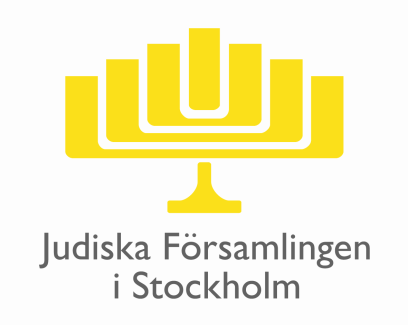 Antagningsregler till Glämsta sommarlägerSommar.Efter nytt beslut taget av Judiska Församlingens styrelse den 2017-01-03 så gäller följande:Anmälan av barn till Glämsta sommarläger sker enligt de rutiner som vi årligen utannonserar. För giltig anmälan ska anmälningsavgiften vara inbetald till judiska församlingens Bankgiro 806-9486 senast angivet datum.Åldersgrupperna på Glämsta annonseras i god tid innan anmälningssidorna öppnas.Vad gäller prissättning (mer om prissättningen längre ner) och prioritetsordning för barns vistelse på Glämsta gäller förälders-/föräldrars medlemsstatus vid anmälningstillfället.Platser fördelas enligt följande prioriteringsordning och gäller barn till där:Minst en förälder är medlem i någon judisk församling i SverigeMinst en förälder är medlem i någon judisk församling i Sverige men boende utomlandsFöräldrar som kan vara medlem i någon judisk församling i Sverige men inte är detVid överbeläggning efter fördelning enligt ovan, sker tilldelning av plats genomlottning. Syskon som söker till en och samma period, dras på en lott om föräldrarna så önskar och hålls då ihop vid antagning. Detta anges i anmälan.Barn som ej blir antaget ett år, har förtur nästkommande år inom respektiveprioriteringsgrupp. (Förutsatt att minst en förälder är medlem och utan skulder till Judiska Församlingen.)Barn som fyller 15 år under innevarande år skall om möjligt ges förtur.Landsortsbarn (boendes i Sverige men utanför Stockholms län), tillhörande Stockholms judiska församlings verksamhetsområde har förtur.Medlem som häftar i skuld för obetalda medlemsavgifter eller häftar i skuld förobetalda Glämstaavgifter vid anmälningstidens slut, behandlas i detta avseende som icke medlem.Förtur och avvikelser från ovan nämnda regler kan endast beviljas av ansvarig för Glämsta i samråd med Generalsekreteraren eller Verksamhetschefen efter framställan från församlingens kuratorer.2017 togs ett beslut om att göra om subventionerna gällande pris. Sedan dess gäller att man erhåller 25% rabatt per förälder som är medlem/associerad medlem i någon av de judiska församlingarna i Sverige (Stockholm, Göteborg, Malmö eller Nordvästra Skåne)Beslut om ändringar taget 2022-02-10 av LaTa (Verksamhetschef) samt HaHa (Generalsekreterare)